STATEMENTAppendix No. 1 Wrocław, on ……………..Name and surname ………………………………………………………….. Faculty and studies ………………………………………..Personal ID Number PESEL/passport no. ……………………………………………………. Citizenship …………………………………………………………… I declare that during the last 20 years I have resided in the following countries other than the Republic of Poland and the country of my citizenship [1] :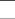 .......................................................................................................................................................................................................................................................................................................................... I declare that during the last 20 years I have not resided in countries other than the Republic of Poland and the country of my citizenship [1]I am aware of the criminal liability for making a false statement.……………………………………… (date, legible signature)Guidance:Put an X in the box next to the selected answer. If you choose 1 option, list these countries.[1] The term " country of my citizenship" applies to persons who are not citizens of the Republic of Poland